昆八中 2022-2023 学年度下学期期中考文科级部高一历史试卷参考答案考试时间:75分钟  满分:100分  命题教师:高二历史备课组  审题教师:高二历史备课组一、选择题（每小题3分，共48分）1．良渚古城遗址大概分为三类。第一类是“城址”，包括中心的宫殿区、内城、外城和古水系；第二类是“外围水利系统”，包括谷口高坝、平原低坝和山前长堤；第三类是分等级墓地，分成最高等级、第二等级、第三等级和最低等级。据此推断，当时良渚文明（　　）A．属于母系氏族社会                 B．处于采集渔猎阶段C．呈现早期国家特征                 D．形成多元一体风格【答案】C【解析】据材料“良渚古城遗址大概分为三类。第一类是‘城址’……第二类是‘外围水利系统’……第三类是分等级墓地……”可知良渚古城遗址中已经具备城市、水利系统、分等级墓地等文明产生的标志事物，阶级分化也已经出现，可见当时良渚文明呈现早期国家特征，故选C项；材料“‘城址’‘分等级墓地’”表明良渚文明已经出现阶级分化，而母系氏族社会没有出现阶级分化，排除A项；采集渔猎阶段属于旧石器时代，而良渚文明属于新石器时代，排除B项；“多元”就是说每一种文化都有他自己的独立发展性，“一体”指的就是各种文化组合成一个完整的个体，而材料“良渚古城遗址”只是说了良渚文明这一个文明，不能体现多元一体，排除D项。2．秦汉时地方长官可以自由任命属吏，而到了隋文帝时，“（吏部）尚书举其大者，侍郎铨其小者，则六品以下官吏，咸吏部所掌”，结束了之前地方长官可以私聘佐吏的历史。这一改变有利于（　　）A．杜绝官员贪渎  B．提高行政效率   C．加强中央集权  D．提升决策能力【答案】C【解析】据材料悉心可知，隋文帝时期规定六品以下官吏都由吏部长官，结束了地方长官可以私聘佐吏的历史，这有助于加强中央对地方的控制，即加强中央集权，故选C项；“杜绝”一词过于绝对，排除A项；材料并无政府机构层级减少的信息，不能得出提高行政效率的结论，排除B项；材料强调的是六品以下官员由吏部负责，这与决策能力无关，排除D项。3．宋代一大批知识分子积极参与现实，参与政治，恪守道德规范，表现出高度的社会责任感和独立的人格意识。与这一现象直接相关的是（　　）A．儒学复兴运动  B．商品经济发展   C．民族政权并立  D．中央集权加强【答案】A【解析】据材料“宋代一大批知识分子积极参与现实，参与政治，恪守道德规范，表现出高度的社会责任感和独立的人格意识”，结合所学可知从三国到五代，以阐释经书字句为主的儒家学说日益僵化，社会影响总体来说不及佛教和道教，而宋代一大批知识分子毅然肩负起重振儒家文化的重任，该现象为儒学复兴运动，故选A项；材料“宋代一大批知识分子积极参与现实，参与政治，恪守道德规范”反映了宋代知识分子参与政治，恪守道德规范，与商品经济发展没有直接关系，排除B项；民族政权并立是指北宋、辽、西夏，及南宋、金、蒙古并立，而材料“宋代一大批知识分子……表现出高度的社会责任感和独立的人格意识”仅反映了宋代知识分子有高度的社会责任感和独立的人格意识，与民族政权并立没有直接关系，排除C项；中央集权加强是指中央对地方的管理加强，而材料“宋代一大批知识分子积极参与现实，参与政治，恪守道德规范”仅反映了宋代知识分子参与政治，恪守道德规范，与中央集权加强没有直接关系，排除D项。4．明末清初，西欧传教士在向中国传教的同时也捎带介绍了西方当时的科技知识，甚至还将中国文化介绍到西方；在18世纪欧洲启蒙运动中，儒家经典的某些观点和表述影响了一些启蒙思想家。据此可知，当时的中外文化交流（　　）A．促进了中欧双方社会的转型         B．配合了中西之间的贸易往来C．彰显出儒家思想的与时俱进         D．有利于西欧近代思想的发展【答案】D【解析】据材料“儒家经典的某些观点和表述影响了一些启蒙思想家”可知，明末清初，西欧传教士传教的同时将中国文化介绍到西方，儒家学说对欧洲的启蒙运动有一定的影响和促进作用，有利于西欧近代思想的发展，故选D项；中国社会并没有因此而转型，排除A项；明末清初推行“海禁”，严厉禁止海上贸易，排除B项；材料反映的是中外文化交流，没有体现儒学内容的更新，得不出“与时俱进”的结论，排除C项。5．甲午战争后的十年里，梁启超等人为“中国”一词注入国民、民族、国家等新内涵，并引入新式“历史”概念，将“中国”置于“世界“和“历史”交织而成的新型时空结构。他们做法的主要目的是（　　）A．为变法奠定理论基础               B．引入西方近代史学观念C．激发国人救亡图存意识             D．抵御西方文化的入侵【答案】C【解析】据材料“注入国民、民族、国家等新内涵”“将‘中国’置于‘世界’和‘历史’交织而成的新型时空结构”并结合所学可知，甲午战后列强掀起瓜分中国的狂潮，梁启超等人企图通过探索构建近代新型史学的方式以激发国人的救亡图存意识，故选D项；从“甲午战争后的十年里”可知当时变法已失败，排除A项；引入西方近代史学观念是手段，而不是目的，排除B项；号召抵御西方文化的入侵的主要目的也是救亡图存，排除C项。6．漫画可以通过夸张、变形、象征等手法有效地描绘特定的生活或时事。下图漫画题为《疮痍满目》，选自 1911年 11 月 9 日出版的《盛京时报》（日本人创办于沈阳）该漫画创作的背景是（　　）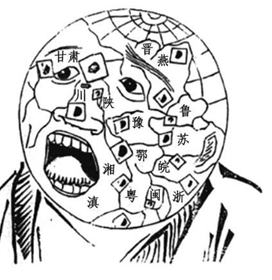 A．清王朝的统治土崩瓦解             B．北洋时期军阀割据混战C．工农武装割据局面形成             D．日本发动全面侵华战争【答案】A【解析】据材料“漫画《疮痍满目》”“选自 1911年 11 月 9 日出版的《盛京时报》”结合所学可知1911年辛亥革命爆发后，多地宣布脱离清政府独立，清王朝的统治土崩瓦解，故选A项；北洋时期军阀割据是在1916—1928年，时间不符，排除B项；工农武装割据局面形成是在1928年之后，时间不符，排除C项；日本发动全面侵华战争实在1937年，时间不符，排除D项。7．“它是‘学生牺牲的精神’、 ‘社会制裁的精神’和‘民族自决的精神’的结合。” 这是《每周评论》对近代某一运动的评价。该运动（　　）A．使民主共和观念深入人心           B．标志新民主主义革命开端C．基本推翻了北洋军阀统治           D．结束了封建君主专制统治【答案】B【解析】据材料“它是‘学生牺牲的精神’、 ‘社会制裁的精神’和‘民族自决的精神’的结合”结合所学可知，该运动是学生参与的爱国运动，可见其是五四运动，标志着新民主主义革命开端，故选B项；据所学可知，使民主共和观念深入人心是辛亥革命，排除A项；据所学可知，基本推翻北洋军阀统治的是北伐运动，排除C项；据所学可知，结束了封建君主专制统治是辛亥革命，排除D项。8．从1936年起，中国共产党提倡与各党派、团体和军队结成一个反日大同盟，在中国共产党的倡导下，“全国抗日解放联盟”“全国救亡社”等民间组织应运而生。一些颇有说服力的口号如“中国人不打中国人”“立即对日开战，停止‘剿共’”等广为流传。这从侧面反映出A．中日民族矛盾上升为主要矛盾             B．中国共产党的主张得到各个阶层的支持C．国共开始酝酿建立抗日民族统一战线       D．抗日民族统一战线初步形成【答案】A【解析】“全国抗日解放联盟”“全国救亡社”“中国人不打中国人”“立即对日开战，停止‘剿共’”等信息体现了中国人要团结一致对外抵抗日本侵略，这说明中国的社会矛盾发生了变化，中日民族矛盾上升为主要矛盾，故选A项；据所学知识可知当时国民党并未积极的回应和支持中国共产党的政策，排除B项；根据所学知识可知，1935年12月中共召开瓦窑堡会议的时候提出建立抗日民族统一战线的方针，材料主要体现的是中国共产党的宣传和倡导，并不是国共酝酿，排除C项；根据所学知识可知，1936年西安事变的和平解决标志着抗日民族统一战线初步形成，排除D项。9．1956年，广州机械厂在缺乏厂房的情况下，工人和管理者在烈日暴雨下进行露天生产。 然而在该年的劳动竞赛中，科室和车间每天都出现新纪录。这反映出新中国（　　）A．经济结构比例均衡                 B．国民经济调整任务基本完成C．劳动者的地位提高                 D．劳动者工业化建设热情高涨【答案】D【解析】据材料“工人和管理者在烈日暴雨下进行露天生产。 然而在该年的劳动竞赛中，科室和车间每天都出现新纪录”可知，虽然工人生产条件艰苦，但工人积极性很高，才会每天都出现新纪录，故选D项；据所学可知，新中国成立初期优先发展重工业，经济结构比例是失衡的，排除A项；材料主旨是新中国初期国民经济的建设，没有涉及国民经济调整，排除B项；据材料“在该年的劳动竞赛中，科室和车间每天都出现新纪录”可知，材料体现的是劳动者劳动的积极性，不能反映其地位的提高，排除C项。10．下图主要展示了我国1978—2007年贸易进出口总额所占GDP比重变化，这表明图中数据变化的主要因素是（　　）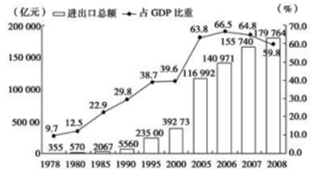 A．改革开放的持续推进               B．国企改革的全面开始C．市场经济体制目标确立             D．中国加入世界贸易组织【答案】A【解析】材料现实我国1978—2007年贸易进出口总额占GDP比重呈上升趋势，这得益于改革开放的推进，故选A项；国企全面改革于1984年，排除B项；1992年市场经济体制目标确立，排除C项；2001年中国加入世界贸易组织，排除D项。11．古希腊人追求健康的体魄和完善的心灵，一方面以主人翁的责任感，积极参加城邦节日活动、体育竞赛和其他户外活动；另一方面注重建造庙宇、市场、广场、剧场和运动场等公共设施。这反映了古希腊（　　）A．施行民主政治  B．重视建筑实用   C．发展城邦经济  D．增强公民意识【答案】D【解析】据材料“一方面以主人翁的责任感，积极参加城邦节日活动、体育竞赛和其他户外活动”可知，古希腊注重培养公民的责任感，故选D项；据所学，古希腊城邦并非全都施行民主政治，排除A项；材料主旨是古希腊追求健康的体魄和完善的心灵，没有涉及建筑的功能，排除B项；材料主旨是古希腊注重培养公民责任感，与城邦经济无关，排除C项。12．印第安人所创造的较高水平的拉美古代文明均分布在墨西哥中南部、中美洲及南美洲的加勒比海沿岸与太平洋沿岸地区。其他远离赤道热带区域的印第安人则基本上处于旧石器时代。这说明古代印第安文明（　　）A．内部发展极其不平衡               B．独立发展且自我封闭C．是对东亚文明的移植               D．生产力发展水平较高【答案】A【解析】根据材料信息可知，墨西哥中南部、中美洲及南美洲的加勒比海沿岸与太平洋沿岸地区分布着较高水平的古代印第安文明，而其他远离赤道热带区域的印第安人则基本上处于旧石器时代，这说明古代印第安文明内部发展极其不平衡，故选A项；古代印第安文明自身有一定的交流，并没有自我封闭，排除B项；印第安人在东亚进入文明之前已进入美洲，排除C 项；古代印第安文明生产力发展水平不高，排除D项。13．16—18世纪，英国贩奴船游弋于本国海岸附近，伺机抢劫和买卖人口，并将其运到美洲，卖给种植园主。被贩卖的白人处境常与黑奴相差无几，故有称其为“白奴”的说法。“白奴”的出现（　　）A．导致印第安人锐减                 B．诱发了早期殖民活动C．促成了“三角贸易”               D．深受新航路开辟影响【答案】D【解析】据材料“16—18世纪，英国贩奴船游弋于本国海岸附近，伺机抢劫和买卖人口，并将其运到美洲，卖给种植园主”结合所学可知，“白奴”的出现是因为新航路开辟后，欧洲移民美洲发展种植业，需要大量的劳动力，故选D项；据所学，“白奴”的出现是因为印第安人锐减，美洲劳动力不足，而非导致印第安人锐减，排除A项；据所学，“白奴”的出现是因为早期殖民活动中需要劳动力，排除B项；据所学，三角贸易主要贩卖的是黑奴，与“白奴”没有直接联系，排除C项。14．陈乐民先生在介绍西方民主政治发展历程时，勾勒出一条发展脉络：《大宪章》——洛克的思想——《权利法案》——“宗教宽容”——美国的《独立宣言》——法国的《人权宣言》。这一发展脉络体现了西方对（　　）A．专制王权的制约                   B．宗教思想束缚的抗争C．天赋人权的践行                   D．人类共同理想的思考【答案】C【解析】据所学可知，材料中从《大宪章》到《人权宣言》的共同主题是追求人的权利，因此，这一发展体现了西方对天赋人权的践行，故选C项；据所学可知，美国的《独立宣言》反对的是殖民统治，而非专制王权，排除A项；据所学可知，材料中只有“宗教宽容”是对宗教思想束缚的抗争，排除B项；据材料“在介绍西方民主政治发展历程时”可知，材料侧重西方民主政治的发展，而非人类共同理想的思考，排除D项。15．下图是英国发行的一组纪念邮票，其主题分别是《挖煤工人的手》《纺织儿童的手》《清扫烟囱的儿童的手》《带枷锁妇女的手》，影响这一场景出现的主要社会因素是（　　）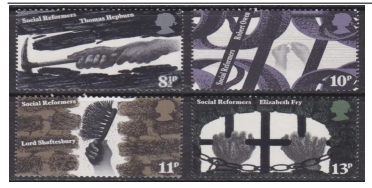 A．代议制度      B．工业革命       C．经济大危机    D．经济全球化【答案】B【解析】根据材料中邮票涉及到的关键词“工人、纺织、儿童妇女”可推断出其描述的是英国的工业革命，率先在纺织领域爆发，煤炭成为主要能源，妇女和儿童成为了廉价劳动力，故选B项；代议制指的是资产阶级的民主制度，和材料中的“挖煤工人、纺织儿童、清扫烟囱的儿童、带枷锁妇女”无关，排除A项；经济危机率先在国内表现为产品的生产相对过剩，供求关系不平衡，和邮票中的挖煤、纺织、妇女儿童等关键词没有直接联系，排除C项；经济全球化强调的是资本、商品和人口在世界范围内的自由流通，而邮票中的挖煤、纺织、妇女儿童无法体现经济全球化的现象，排除D项。16．19世纪后期，英属印度殖民当局鼓励本国军队、传教士及教育家在印度自由地推广英式体育运动，认为“相同的娱乐爱好能确保英印国民在更重大事件上的共识”。英属印度殖民当局的这项倡议意欲（　　）A．提升印度国民的体育素质           B．削弱非暴力不合作运动影响C．维护英印国民的平等地位           D．扩大对印度的殖民文化渗透【答案】D【解析】据材料“相同的娱乐爱好能确保英印国民在更重大事件上的共识”可知，这项倡议是希望印度人民更好地接受英国的文化，扩大对印度的殖民文化渗透，故选D项；此项不是英属印度殖民当局的主观目的，排除A项；非暴力不合作运动是20世纪20年代提出的，与材料时间不符，排除B项；“平等”说法错误，英国殖民下的印度，两国国民地位不平等，排除C项。非选择题（共52分）17．（13分）中国古代农耕文明取得巨大成就。阅读材料，结合所学知识回答问题。材料一——据白寿彝《中国通史》整理材料二长江三角洲地区在唐末以迄、宋元时代不断发展，渐成为全国的经济重心所在，盛产米粮是其典型特征之一，因此有“苏湖（常）熟，天下足”之谚的广泛流传……明代中叶这种情况发生改变，农户农业经营的重点已不在种植粮食作物的“田”，而在种植经济作物的“地”，有所谓“多种田不如多种地”的新的价值取向……长江三角洲地区明清时期农村经济结构向多样化、专业化和商业化的缓慢转变及由此形成的相对发达的整体社会经济基础，为以后的工商业发展创造了条件，该地区本世纪二三十年代萌生的乡村工业及80年代经济改革以来强大的乡镇企业，均与明清时期形成的传统一脉相承。——据《明清长江三角洲地区与两湖平原农村经济结构演变探异》等（1）根据材料一，分别指出西周到战国时期农业“生产工具”和“经营方式”的发展变化，并结合“农业技术”的发展简要分析其影响。（6分）（2）根据材料二并结合所学知识，分别指出明清时期长江三角洲地区经济增长方式和产业结构的变迁，并简要评析。（7分）【答案】（13分）（1）变化：生产工具由原始农具发展为铁犁牛耕（1分）；经营方式由井田制下的集体劳动到战国时期小农个体经营（1分）。影响：进一步深化精耕细作，促进小农经济形成（2分）；推动社会转型（2分）。（2）变迁：农业经营重点由种植粮食作物转向种植经济作物（1分）；农村经济结构向多样化、专业化和商业化转变（1分）。评价：促进商品经济发展（2分）；农业生产商品化程度提高，为工商业发展创造条件（2分）；没有从根本上突破自然经济的束缚（1分）。【解析】（1）第一小问变化，据材料一“耒、耜、錞、銍等，绝大部分用木石、兽骨和蚌壳制成”“耒、耜、犁、锄、铣等铁制农具，牛耕推广”结合所学得出生产工具由原始农具发展为铁犁牛耕；据材料一“公社农民聚族而居，集体劳动”“井田制度瓦解，小农经济盛行”结合所学得出经营方式由井田制下的集体劳动到战国时期小农个体经营。第二小问影响，据材料一“在耕作、灌溉……技术知识”“深耕技术普遍推行……修建都江堰等水利工程”结合所学可从进一步深化精耕细作，促进小农经济形成；推动社会转型等角度入手。（2）第一小问变迁，据材料二“农户农业经营的重点已不在种植粮食作物的‘田’，而在种植经济作物的‘地’”结合所学得出农业经营重点由种植粮食作物转向种植经济作物；据材料二“长江三角洲地区明清时期农村经济结构向多样化、专业化和商业化的缓慢转变”结合所学得出农村经济结构向多样化、专业化和商业化转变。第二小问评价，据材料二“由此形成的相对发达的整体社会经济基础，为以后的工商业发展创造了条件”结合所学可从促进商品经济发展；农业生产商品化程度提高，为工商业发展创造条件等角度入手；结合所学得出没有从根本上突破自然经济的束缚。18．（13分）阅读材料，回答问题。材料一吾国四千余年大梦之唤醒，实自甲午战败害小台湾偿二百兆以后始也……自光绪十四年，康有为以布衣伏阈上书，极陈外国相遇，中国危险之状；并发俄人蚕食东方之阴谋，称道日本变法致强之故事，请厘革积弊，修明内政，取法泰西，实行改革。当时举京师之人，成以康有为病狂，大臣阻格，不为代达。——梁启超《戊戌政变记》材料二当初次之失败（1895年广州起义）也，举国舆论莫不日予（我）辈为乱臣贼子。凡认识者，视（吾人）为毒蛇猛兽，而莫敢与吾人交游。惟庚子（1900年）失败之后，鲜闻一般人之恶声相加，而有识之士，且多为吾人扼腕叹息，恨其事之不成矣。——孙中山《建国方略》（1）结合所学知识，指出梁启超认为“吾国四千余年大梦之唤”始于“甲午战败”的依据。并分析康有为和孙中山被时人视为“病狂”或“乱臣贼子”的原因。（8分）（2）1900年以后，人们对孙中山态度的转变，说明了什么问题？据此，孙中山进行了哪些活动？（5分）【答案】（13分）（1）依据：从两次鸦片战争、中法战争对国人冲击有限的角度作答；（2分）从甲午战争对中国朝野产生巨大冲击的角度作答。（2分）原因：从晚清社会状况的角度作答，例如经济落后、政治腐败、思想守旧等；（2分）从康、孙二人的思想或行动冲击传统政治和传统思想角度作答。（2分）（2）问题：民族危机进一步加剧；推翻清政府已成为大势所趋。（2分）实践：组织中国同盟会；提出三民主义，宣传革命理论；发动反清武装起义；成立中华民国临时政府。（3 分）【解析】（1）第一小问依据，结合所学内容可知，在甲午中日战争之前，对中国发起侵略战争的是英国和法国等西方国家，中国与西方国家打交道并不多，对他们认识不足，故两次鸦片战争和中法战争对国人的思想冲击有限，但甲午中日战争清政府是首次败于东方国家之手，日本与中国交往已久，并且在历史上是日本向中国学习，而中国却战败了，这对中国社会产生巨大冲击。第二小问原因，康有为和孙中山之所以被时人视为“病狂”或“乱臣贼子”是因为当时的中国，经济上仍然是自然经济占主导地位，政治上推行君主专制、吏治腐败，思想上坚持固有传统思想，而康、孙二人的思想，却主张变革中国的政治制度，他们的思想冲击了传统政治和传统思想，故被时人视为“病狂”或“乱臣贼子”。（2）第一小问问题，结合所学知识可知，1901年清政府签订了《辛丑条约》，中国彻底沦为半殖民地半封建社会，清政府成为洋人的朝廷，民族危机进一步加深，而清政府的改良运动却收效有限，故推翻清政府已成为大势所趋，所以人们对孙中山的态度发生了转变。第二小问实践，结合所学知识可知，他组织成立了中国同盟会；并提出三民主义，作为革命指导思想；领导发动了黄花岗起义等反清武装起义；并在辛亥革命后成立了中华民国临时政府。19．（12分）阅读材料，完成下列要求。材料表2人类文明交流史料（部分）——据吴于廑、齐世荣主编《世界史》根据材料并结合所学知识，以“文明的交流与进步”为主题，从经济、文化、制度交流中任选一个角度拟定具体论题，并进行阐释。（要求：论题明确，论据充分，逻辑清晰，史论结合。）（8分）【答案】（8分）示例一：论题：经济交流推动人类社会发展（2分）阐述：商周时期，中国养蚕缫丝技术传到朝鲜，有利于朝鲜丝织技术进步；原产美洲马铃薯从美洲传到欧洲并进一步传到世界各地，丰富了饮食种类，改变了饮食结构，提高全球粮食产量，促进人口增长。（4分）总之，文明因多样而交流，因交流而互鉴，因互鉴而发展，文明的交流与互鉴推动人类共同进步。（2分）示例二：论题：文化交流促进文明进步（2分）阐述：字母文字传到东西方，推动文化发展与交流；阿拉伯人将印度人发明的数字传到世界各地，促进了科学文化进步。（4分）总之，文明因多样而交流，因交流而互鉴，因互鉴而发展，文明的交流与互鉴推动人类共同进步。（2分）示例三：论题：制度交流推动政治文明的进步（2分）阐述：日本学习唐制，开展大化改新，走上封建道路；南京临时政府学习西方民主制度，颁布《中华民国临时约法》，促进政治近代化。（4分）总之，文明因多样而交流，因交流而互鉴，因互鉴而发展，文明的交流与互鉴推动人类共同进步。（2分）【解析】首先，考生要阅读材料所给的表格，从中将史料一栏中的信息按照经济、文化和制度交流的类别进行区分归类。如：埃及雕刻中出现赫梯战车形象和塞浦路斯、撒丁岛和马赛出现许多用腓尼基字母书写的碑文以及阿拉伯天文学著作《信德欣德》运用了大量的印度数字，这些都属于文化交流；《汉书．地理志》关于“殷道衰，箕子去朝鲜建国，教其民以田蚕织作”的记载和哥伦布给国王的信中提到“携带有种马、母马、骡子和其他的禽类、大麦和各种果树等”运往美洲以及鲁士政府法令规定：“所有王公贵族和庶民百姓要充分理解种植马铃薯的益处，并把马铃薯作为今春主要食物”，以上属于经济交流；而日本颁布《改新之诏》，全面学习“法式备定”的唐代制度和南京临时政府颁布《中华民国临时约法》，践行主权在民、三权分立等原则属于制度交流。然后，根据自己的知识掌握程度选择经济、文化或者制度交流中的任何一个角度，围绕“文明的交流与进步”这一主题拟定具体的论题，如选择经济交流可以拟定的论题是“经济交流推动人类社会发展”，选择文化交流可以拟定的论题是“文化交流促进文明进步”，选择制度交流可以拟定的论题是“制度交流推动政治文明的进步”。再然后就是结合材料提供的信息和自己拟定的论题进行阐释，选择至少两个信息来阐释自己的论题，做到论从史出、史论结合即可。最后，总结陈词，将自己的论题进行升华或者深化即可。20．（14分）19世纪是一个剧变的时代。阅读材料，回答问题。材料19世纪的世界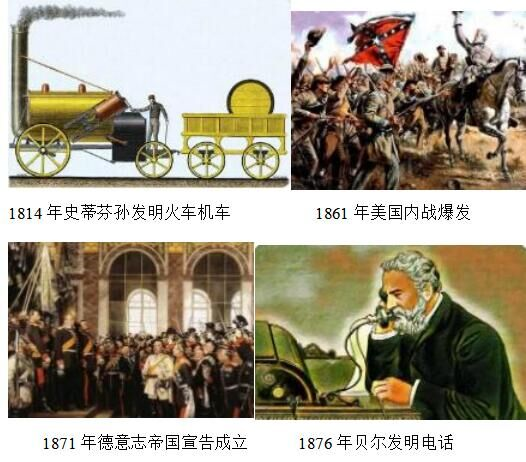 （1）从上述图片中可以确立哪些探究主题？请完成表格填写。（6分）（2）为了更加全面地认识19世纪的世界，请再补充一个探究主题，并加以说明。（8分）【答案】（14分）（1）①影响世界的工业革命。（2分）②史蒂芬孙发明火车、贝尔发明电话。（至少两个，全对得1分）③资本主义在全球范围内的扩展。（2分）④美国内战爆发、德意志帝国宣告成立。（两个全对得1分）（2）示例一主题∶马克思主义的诞生与传播。（2分）说明∶工业革命后，工人运动兴起，同时圣西门、傅立叶、欧文提出了不切实际的设想（空想社会主义），工人运动迫切需要科学理论的指导。（2分）19世纪中叶，马克思和恩格斯在广泛吸收人类优秀思想成果的基础上，总结工人运动的经验，发表《共产党宣言》，标志着马克思主义的诞生。（2分）马克思主义逐渐传播到世界，成为国际工人运动的指导思想，推动了国际工人运动不断发展。（2分）示例二主题∶世界殖民体系的形成（2分）（可从背景、过程、影响三个角度作答，6分）示例三∶主题∶亚非拉民族独立运动的发展（2分）（可从背景、表现、影响三个角度作答，6分）【解析】（1）将材料中的图片进行分类，按照分类来提炼和确立探究主题，如选择1814年史蒂芬孙发明火车机车和1876年贝尔发明电话，可以归纳出的主题是影响世界的工业革命。选择1861年美国内战爆发和1871年德意志帝国宣告成立，可以提炼出的主题是资本主义在全球范围内的扩展。所以上述表格填写应该是：①影响世界的工业革命。②史蒂芬孙发明火车、贝尔发明电话。③资本主义在全球范围内的扩展。④美国内战爆发、德意志帝国宣告成立。（2）这一题属于开放性试题，考查考生对19世纪世界历史发展的总体认识，考生需要在所学19世纪的史实中去除有关工业革命和资本主义制度建立和发展的相关内容，然后根据剩下的史实归类合并，并提炼出主题，进行史实列举说明。例如，可以提炼出马克思主义诞生与传播的主题，列举与之相关的背景、过程和 影响中的各一个史实，如空想社会主义、《共产党宣言》发表和第一国际等来说明。也可以提炼出世界殖民体系形成的主题、亚非拉民族独立运动的主题等，分别从其背景、过程或内容及影响等角度分别列举一个史实说明即可。时间生产工具经营方式农业技术西周耒、耜、錞、銍等，绝大部分用木石、兽骨和蚌壳制成公社农民聚族而居，集体劳动在耕作、灌溉、施肥、选种、除虫等方面具有相当高的技术知识战国耒、耜、犁、锄、铣等铁制农具，牛耕推广公社及其所有制，即井田制度瓦解，小农经济盛行深耕技术普遍推行，施肥、选种等技术进一步发展，修建都江堰等水利工程区域时间史料非洲公元前13世纪埃及雕刻中出现赫梯战车形象欧洲公元前5—公元前1世纪塞浦路斯、撒丁岛和马赛出现许多用腓尼基字母书写的碑文亚洲1世纪《汉书．地理志》关于“殷道衰，箕子去朝鲜建国，教其民以田蚕织作”的记载亚洲646年日本颁布《改新之诏》，全面学习“法式备定”的唐代制度亚洲771年阿拉伯天文学著作《信德欣德》运用了大量的印度数字美15世纪哥伦布给国王的信中提到“携带有种马、母马、骡子和其他的禽类、大麦和各种果树等”运往美洲欧1750年鲁士政府法令规定：“所有王公贵族和庶民百姓要充分理解种植马铃薯的益处，并把马铃薯作为今春主要食物。”亚洲1912年南京临时政府颁布《中华民国临时约法》，践行主权在民、三权分立等原则探究主题材料中与探究主题相关的史实①②③④